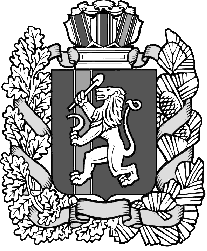 НИЖНЕТАНАЙСКИЙ СЕЛЬСКИЙ СОВЕТ ДЕПУТАТОВДЗЕРЖИНСКОГО РАЙОНА КРАСНОЯРСКОГО КРАЯРЕШЕНИЕ21.09.2017				с. Нижний Танай			№12-39РО внесении изменений в РешениеНижнетанайского сельского Совета депутатов от 25.11.2013 № 42-117 Р  В соответствии со статьей 9 Бюджетного кодекса РФ, статьей 29 Устава Нижнетанайского сельсовета Дзержинского района Красноярского края, Нижнетанайский сельский Совет депутатов РЕШИЛ:1. Внести в Решение от 25.11.2013 № 42-117 Р  «Об утверждении положения о бюджетном процессе в Нижнетанайском сельсовете» следующие изменения:1.1. в Положении о бюджетном процессе в Нижнетанайском сельсовете:1.1.1. статью 10 изложить в следующей редакции:«Статья 10. Бюджетные полномочия  администрации Нижнетанайского сельсоветаАдминистрация Нижнетанайского сельсовета обеспечивает составление проекта местного бюджета (проекта бюджета и среднесрочного финансового плана), вносит его с необходимыми документами и материалами на утверждение представительного органа, разрабатывают и утверждает методики распределения и (или) порядки предоставления межбюджетных трансфертов, обеспечивает исполнение бюджета и составление бюджетной отчетности, представляет отчет об исполнении бюджета на утверждение представительного органа, обеспечивает управление муниципальным долгом, осуществляет иные полномочия, определенные Бюджетным кодексом Российской Федерации и (или) принимаемыми в соответствии с ним муниципальными правовыми актами, регулирующими бюджетные правоотношения».1.1.2. в статье 15:- в пункте 3 слова «на оказание гражданам единовременной материальной помощи» дополнить словами «а также на иные мероприятия, предусмотренные порядком, указанным в пункте 4 настоящей статьи»;- пункт 5 изложить в следующей редакции:«5. Отчет об использовании бюджетных ассигнований резервного фонда местной администрации прилагается к годовому отчету об исполнении местного бюджета.»;1.1. 3. в абзаце третьем пункта 2 статьи 16 слово «двух» заменить словом «трех»;1.1.4. дополнить статьей 18.1 следующего содержания:«Статья 18.1. Прогноз социально-экономического развития сельсовета1. Прогноз социально-экономического развития сельсовета разрабатывается на период не менее трех лет.2. Прогноз социально-экономического развития сельсовета ежегодно разрабатывается в порядке, установленном местной администрацией.Прогноз социально-экономического развития сельсовета может разрабатываться местной администрацией муниципального района в соответствии с соглашением между местной администрацией сельсовета и местной администрацией муниципального района, за исключением случая, установленного абзацем вторым пункта 1 статьи 154 Бюджетного кодекса Российской Федерации.3. Прогноз социально-экономического развития муниципального образования одобряется местной администрацией одновременно с принятием решения о внесении проекта бюджета в представительный орган.4. Прогноз социально-экономического развития на очередной финансовый год и плановый период разрабатывается путем уточнения параметров планового периода и добавления параметров второго года планового периода.В пояснительной записке к прогнозу социально-экономического развития приводится обоснование параметров прогноза, в том числе их сопоставление с ранее утвержденными параметрами с указанием причин и факторов прогнозируемых изменений.5. Изменение прогноза социально-экономического развития сельсовета в ходе составления или рассмотрения проекта бюджета влечет за собой изменение основных характеристик проекта бюджета.6. Разработка прогноза социально-экономического развития сельсовета осуществляется уполномоченным местной администрацией органом (должностным лицом) местной администрации.7. В целях формирования бюджетного прогноза сельсовета на долгосрочный период в соответствии со статьей 170.1 Бюджетного кодекса Российской Федерации разрабатывается прогноз социально-экономического развития сельсовета на долгосрочный период в порядке, установленном местной администрацией.Прогноз социально-экономического развития сельсовета на долгосрочный период может разрабатываться местной администрацией муниципального района в соответствии с соглашением между местной администрацией сельсовета и местной администрацией муниципального района, за исключением случая, установленного абзацем вторым пункта 1 статьи 154 Бюджетного кодекса Российской Федерации.»;1.1.5. пункт 2 статьи 19 изложить в следующей редакции:«2. Составление проекта бюджета основывается на:положениях послания Президента Российской Федерации Федеральному Собранию Российской Федерации, определяющих бюджетную политику (требования к бюджетной политике) в Российской Федерации;основных направлениях бюджетной, налоговой и таможенно-тарифной политики Российской Федерации (основных направлениях бюджетной и налоговой политики субъектов Российской Федерации, основных направлениях бюджетной и налоговой политики муниципальных образований);прогнозе социально-экономического развития;бюджетном прогнозе (проекте бюджетного прогноза, проекте изменений бюджетного прогноза) на долгосрочный период;государственных (муниципальных) программах (проектах государственных (муниципальных) программ, проектах изменений указанных программ)»;1.1.6. статью 20 изложить в следующей редакции:«Статья 20. Документы и материалы, представляемые одновременно с проектом бюджетаОдновременно с проектом решения о бюджете в представительный орган представляются:основные направления бюджетной, налоговой и таможенно-тарифной политики Российской Федерации (основные направления бюджетной и налоговой политики субъектов Российской Федерации, основные направления бюджетной и налоговой политики муниципальных образований);предварительные итоги социально-экономического развития соответствующей территории за истекший период текущего финансового года и ожидаемые итоги социально-экономического развития соответствующей территории за текущий финансовый год;прогноз социально-экономического развития соответствующей территории;прогноз основных характеристик (общий объем доходов, общий объем расходов, дефицита (профицита) бюджета) консолидированного бюджета соответствующей территории на очередной финансовый год и плановый период либо утвержденный среднесрочный финансовый план;пояснительная записка к проекту бюджета;методики (проекты методик) и расчеты распределения межбюджетных трансфертов;верхний предел муниципального внутреннего долга на 1 января года, следующего за очередным финансовым годом (очередным финансовым годом и каждым годом планового периода;оценка ожидаемого исполнения бюджета на текущий финансовый год;предложенные представительными органами, органами судебной системы, органами внешнего муниципального финансового контроля проекты бюджетных смет указанных органов, представляемые в случае возникновения разногласий с финансовым органом в отношении указанных бюджетных смет;реестр источников доходов бюджетов бюджетной системы Российской Федерации;иные документы и материалы.В случае утверждения решением о бюджете распределения бюджетных ассигнований по муниципальным программам и непрограммным направлениям деятельности к проекту решения о бюджете представляются паспорта муниципальных программ (проекты изменений в указанные паспорта).В случае, если проект решения о бюджете не содержит приложение с распределением бюджетных ассигнований по разделам и подразделам классификации расходов бюджетов, приложение с распределением бюджетных ассигнований по разделам и подразделам классификации расходов бюджетов включается в состав приложений к пояснительной записке к проекту решения о бюджете.»;1.1.7. пункт 2 статьи 21 изложить в следующей редакции:«2. Решением о бюджете утверждаются:перечень главных администраторов доходов бюджета;перечень главных администраторов источников финансирования дефицита бюджета;распределение бюджетных ассигнований по разделам, подразделам, целевым статьям, группам (группам и подгруппам) видов расходов либо по разделам, подразделам, целевым статьям (муниципальным программам и непрограммным направлениям деятельности), группам (группам и подгруппам) видов расходов и (или) по целевым статьям (муниципальным программам и непрограммным направлениям деятельности), группам (группам и подгруппам) видов расходов классификации расходов бюджетов на очередной финансовый год (очередной финансовый год и плановый период), а также по разделам и подразделам классификации расходов бюджетов в случаях, установленных соответственно настоящим Кодексом, законом субъекта Российской Федерации, муниципальным правовым актом представительного органа муниципального образования;ведомственная структура расходов бюджета на очередной финансовый год и плановый период;общий объем бюджетных ассигнований, направляемых на исполнение публичных нормативных обязательств;объем межбюджетных трансфертов, получаемых из других бюджетов и (или) предоставляемых другим бюджетам бюджетной системы Российской Федерации в очередном финансовом году и плановом периоде;общий объем условно утверждаемых (утвержденных) расходов на первый год планового периода в объеме не менее 2,5 процента общего объема расходов бюджета (без учета расходов бюджета, предусмотренных за счет межбюджетных трансфертов из других бюджетов бюджетной системы Российской Федерации, имеющих целевое назначение), на второй год планового периода в объеме не менее 5 процентов общего объема расходов бюджета (без учета расходов бюджета, предусмотренных за счет межбюджетных трансфертов из других бюджетов бюджетной системы Российской Федерации, имеющих целевое назначение);источники финансирования дефицита бюджета на очередной финансовый год и плановый период;верхний предел муниципального внутреннего долга по состоянию на 1 января года, следующего за очередным финансовым годом и каждым годом планового периода, с указанием в том числе верхнего предела долга по муниципальным гарантиям;иные показатели местного бюджета, установленные муниципальным правовым актом представительного органа муниципального образования.»;1.1.8. статью 29 дополнить пунктом 3 следующего содержания: «3. Не использованные по состоянию на 1 января текущего финансового года межбюджетные трансферты, полученные в форме субсидий, субвенций и иных межбюджетных трансфертов, имеющих целевое назначение, подлежат возврату в доход бюджета, из которого они были ранее предоставлены, в течение первых 15 рабочих дней текущего финансового года.»;1.1.9. пункт 5 статьи 31 изложить в следующей редакции:«5. Бюджетная отчетность включает:1) отчет об исполнении бюджета;2) баланс исполнения бюджета;3) отчет о финансовых результатах деятельности;4) отчет о движении денежных средств;5) пояснительную записку.»;1.1.10. в статье 32:- в абзаце седьмом слово «районного» заменить словом «местного»;- абзац девятый изложить в следующей редакции:  «-доходов бюджета по кодам классификации доходов бюджетов;»;   - абзац двенадцатый изложить в следующей редакции:«-источников финансирования дефицита бюджета по кодам классификации источников финансирования дефицитов бюджетов;»;1.1.11. статью 35 изложить в следующей редакции:«Статья 35. Полномочия органов внешнего муниципального финансового контроля по осуществлению внешнего муниципального финансового контроля1. Полномочиями органа внешнего муниципального финансового контроля по осуществлению внешнего муниципального финансового контроля являются:контроль за соблюдением бюджетного законодательства Российской Федерации и иных нормативных правовых актов, регулирующих бюджетные правоотношения, в ходе исполнения бюджета;контроль за достоверностью, полнотой и соответствием нормативным требованиям составления и представления бюджетной отчетности главных администраторов бюджетных средств, квартального и годового отчетов об исполнении бюджета;контроль в других сферах, установленных Федеральным законом от 7 февраля 2011 года № 6-ФЗ «Об общих принципах организации и деятельности контрольно-счетных органов субъектов Российской Федерации и муниципальных образований».2. При осуществлении полномочий по внешнему муниципальному финансовому контролю органом внешнего муниципального финансового контроля:проводятся проверки, ревизии, анализ, обследования, мониторинг в ходе осуществления ими в установленном порядке контрольных и экспертно-аналитических мероприятий в соответствии с Федеральным законом от 5 апреля 2013 года № 41-ФЗ «О Счетной палате Российской Федерации» и Федеральным законом от 7 февраля 2011 года № 6-ФЗ «Об общих принципах организации и деятельности контрольно-счетных органов субъектов Российской Федерации и муниципальных образований»;направляются объектам контроля представления, предписания;направляются финансовым органам, уполномоченным в соответствии с Бюджетным кодексом Российской Федерации, иными актами бюджетного законодательства Российской Федерации принимать решения о применении предусмотренных Бюджетным кодексом Российской Федерации бюджетных мер принуждения, уведомления о применении бюджетных мер принуждения;осуществляется производство по делам об административных правонарушениях в порядке, установленном законодательством об административных правонарушениях.3. Порядок осуществления полномочий органом внешнего муниципального финансового контроля по внешнему муниципальному финансовому контролю определяется решение представительного органа.»;1.1.12. статью 36 изложить в следующей редакции:«Статья 36. Полномочия финансового органа по осуществлению внутреннего муниципального финансового контроля при санкционировании операций1. Полномочиями по осуществлению внутреннего муниципального финансового контроля при санкционировании операций являются:контроль за непревышением суммы по операции над лимитами бюджетных обязательств и (или) бюджетными ассигнованиями;контроль за соответствием содержания проводимой операции коду бюджетной классификации Российской Федерации, указанному в платежном документе, представленном в Федеральное казначейство получателем бюджетных средств;контроль за наличием документов, подтверждающих возникновение денежного обязательства, подлежащего оплате за счет средств бюджета;контроль за соответствием сведений о поставленном на учет бюджетном обязательстве по государственному (муниципальному) контракту сведениям о данном государственном (муниципальном) контракте, содержащемся в предусмотренном законодательством Российской Федерации о контрактной системе в сфере закупок товаров, работ, услуг для обеспечения государственных и муниципальных нужд реестре контрактов, заключенных заказчиками.».Контроль за исполнением настоящего решения оставляю за собой.Решение вступает в силу в день, следующий за днем его официального обнародования.Председатель Совета депутатов					Н.И. Марфин